SHIP CLEAN POWER EXTRAUiterst krachtige schuimreiniger EigenschappenUiterst krachtige schuimreiniger. A1 gecertificeerd voor gebruik in de voedingsmiddelenindustrie (HACCP). Door de unieke productsamenstelling wordt zelfs de zwaarste vervuiling eenvoudig verwijderd en daardoor uiterst geschikt als industriële allesreiniger. Geformuleerd zonder geur- en kleurstoffen. Reinigt streeploos. Niet geschikt voor het reinigen van zachte metalen, zoals aluminium.Dosering en GebruikAfhankelijk van de vervuiling en ondergrond verdunnen 2%-4% (1:50-1:25). Geschikt voor hoge druk reiniging, manuele/handmatige reiniging, schuimreiniging en sproeireiniging. Bij voorkeur enige tijd laten inwerken. Vervolgens met schoon water afnemen of afspuiten. Het gebruik van warm water verhoogt het reinigend vermogen.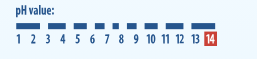 